附件2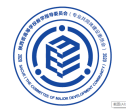 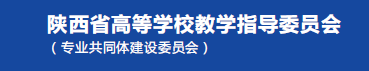 陕西高等教育教学改革研究项目立项申报书           项目名称                                    主 持 人                         参 与 人                                    学校名称      （学校公章）                  联系电话                                    申请日期                         陕西省教育厅 印制填 表 说 明一、按表格填写各项内容时，要实事求是，表达要明确、严谨。二、申请书为A4复印纸，于左侧装订成册，由所在学校审查、签署意见后，报送高教处。电子文档按文件要求上报。三、封面的项目“参与人”一栏应填写所有人员名单，并按照顺序填写。四、在“学校意见”一栏中，应明确学校在人员、时间、条件、政策等方面的保证措施和对配套经费的意见。五、封面右上角的“选题类码”按附件1中“项目立项指南”中的编号填写；如申报项目不在所列范围内的，请填写“其它”。六、“申报类别代码”中1代表“重点攻关项目”；2代表“重点项目”；3代表“一般项目”。七、“项目层次”按照“本科”“高职”“继续教育”“专项”四类填报。选题类码申报类别项目层次专项项目主持人情况姓  名姓  名性别性别出生年月出生年月项目主持人情况专业技术职务专业技术职务行政职务行政职务从事专业从事专业项目主持人情况工作单位工作单位联系电话联系电话邮政编码邮政编码项目主持人情况通讯地址通讯地址E—mailE—mail项目主持人情况1．主要教学工作简历；2.主要教育教学研究领域及成果1．主要教学工作简历；2.主要教育教学研究领域及成果1．主要教学工作简历；2.主要教育教学研究领域及成果1．主要教学工作简历；2.主要教育教学研究领域及成果1．主要教学工作简历；2.主要教育教学研究领域及成果1．主要教学工作简历；2.主要教育教学研究领域及成果1．主要教学工作简历；2.主要教育教学研究领域及成果1．主要教学工作简历；2.主要教育教学研究领域及成果1．主要教学工作简历；2.主要教育教学研究领域及成果1．主要教学工作简历；2.主要教育教学研究领域及成果1．主要教学工作简历；2.主要教育教学研究领域及成果1．主要教学工作简历；2.主要教育教学研究领域及成果1．主要教学工作简历；2.主要教育教学研究领域及成果项目组主要成员︵不含主持人︶姓  名出生年月出生年月专业技术职务行政职务行政职务工作单位工作单位主要研究领域主要研究领域承担工作承担工作签章项目组主要成员︵不含主持人︶项目组主要成员︵不含主持人︶项目组主要成员︵不含主持人︶项目组主要成员︵不含主持人︶项目组主要成员︵不含主持人︶项目组主要成员︵不含主持人︶一、立项依据及目标一、立项依据及目标一、立项依据及目标一、立项依据及目标一、立项依据及目标一、立项依据及目标一、立项依据及目标一、立项依据及目标一、立项依据及目标一、立项依据及目标一、立项依据及目标一、立项依据及目标一、立项依据及目标一、立项依据及目标1．研究现状与背景分析（包括已有的研究实践基础）1．研究现状与背景分析（包括已有的研究实践基础）1．研究现状与背景分析（包括已有的研究实践基础）1．研究现状与背景分析（包括已有的研究实践基础）1．研究现状与背景分析（包括已有的研究实践基础）1．研究现状与背景分析（包括已有的研究实践基础）1．研究现状与背景分析（包括已有的研究实践基础）1．研究现状与背景分析（包括已有的研究实践基础）1．研究现状与背景分析（包括已有的研究实践基础）1．研究现状与背景分析（包括已有的研究实践基础）1．研究现状与背景分析（包括已有的研究实践基础）1．研究现状与背景分析（包括已有的研究实践基础）1．研究现状与背景分析（包括已有的研究实践基础）1．研究现状与背景分析（包括已有的研究实践基础）2．研究内容、目标、要解决的教学问题，拟采取的方法及主要特色2．研究内容、目标、要解决的教学问题，拟采取的方法及主要特色2．研究内容、目标、要解决的教学问题，拟采取的方法及主要特色2．研究内容、目标、要解决的教学问题，拟采取的方法及主要特色2．研究内容、目标、要解决的教学问题，拟采取的方法及主要特色2．研究内容、目标、要解决的教学问题，拟采取的方法及主要特色2．研究内容、目标、要解决的教学问题，拟采取的方法及主要特色2．研究内容、目标、要解决的教学问题，拟采取的方法及主要特色2．研究内容、目标、要解决的教学问题，拟采取的方法及主要特色2．研究内容、目标、要解决的教学问题，拟采取的方法及主要特色2．研究内容、目标、要解决的教学问题，拟采取的方法及主要特色2．研究内容、目标、要解决的教学问题，拟采取的方法及主要特色2．研究内容、目标、要解决的教学问题，拟采取的方法及主要特色2．研究内容、目标、要解决的教学问题，拟采取的方法及主要特色3．预期成果3．预期成果3．预期成果3．预期成果3．预期成果3．预期成果3．预期成果3．预期成果3．预期成果3．预期成果3．预期成果3．预期成果3．预期成果3．预期成果二、项目研究的方案设计二、项目研究的方案设计二、项目研究的方案设计二、项目研究的方案设计二、项目研究的方案设计二、项目研究的方案设计二、项目研究的方案设计二、项目研究的方案设计二、项目研究的方案设计二、项目研究的方案设计二、项目研究的方案设计二、项目研究的方案设计二、项目研究的方案设计二、项目研究的方案设计1.包括研究思路、方法和时间安排1.包括研究思路、方法和时间安排1.包括研究思路、方法和时间安排1.包括研究思路、方法和时间安排1.包括研究思路、方法和时间安排1.包括研究思路、方法和时间安排1.包括研究思路、方法和时间安排1.包括研究思路、方法和时间安排1.包括研究思路、方法和时间安排1.包括研究思路、方法和时间安排1.包括研究思路、方法和时间安排1.包括研究思路、方法和时间安排1.包括研究思路、方法和时间安排1.包括研究思路、方法和时间安排2.项目研究保证措施2.项目研究保证措施2.项目研究保证措施2.项目研究保证措施2.项目研究保证措施2.项目研究保证措施2.项目研究保证措施2.项目研究保证措施2.项目研究保证措施2.项目研究保证措施2.项目研究保证措施2.项目研究保证措施2.项目研究保证措施2.项目研究保证措施3.推广价值3.推广价值3.推广价值3.推广价值3.推广价值3.推广价值3.推广价值3.推广价值3.推广价值3.推广价值3.推广价值3.推广价值3.推广价值3.推广价值三．经费概算三．经费概算三．经费概算三．经费概算三．经费概算三．经费概算三．经费概算三．经费概算三．经费概算三．经费概算三．经费概算三．经费概算三．经费概算三．经费概算四、项目所在学校教务部门的经费投入和其他配套支持四、项目所在学校教务部门的经费投入和其他配套支持四、项目所在学校教务部门的经费投入和其他配套支持四、项目所在学校教务部门的经费投入和其他配套支持四、项目所在学校教务部门的经费投入和其他配套支持四、项目所在学校教务部门的经费投入和其他配套支持四、项目所在学校教务部门的经费投入和其他配套支持四、项目所在学校教务部门的经费投入和其他配套支持四、项目所在学校教务部门的经费投入和其他配套支持四、项目所在学校教务部门的经费投入和其他配套支持四、项目所在学校教务部门的经费投入和其他配套支持四、项目所在学校教务部门的经费投入和其他配套支持四、项目所在学校教务部门的经费投入和其他配套支持四、项目所在学校教务部门的经费投入和其他配套支持                  教务处（盖章）                      负责人（签章）                                                           年   月   日                  教务处（盖章）                      负责人（签章）                                                           年   月   日                  教务处（盖章）                      负责人（签章）                                                           年   月   日                  教务处（盖章）                      负责人（签章）                                                           年   月   日                  教务处（盖章）                      负责人（签章）                                                           年   月   日                  教务处（盖章）                      负责人（签章）                                                           年   月   日                  教务处（盖章）                      负责人（签章）                                                           年   月   日                  教务处（盖章）                      负责人（签章）                                                           年   月   日                  教务处（盖章）                      负责人（签章）                                                           年   月   日                  教务处（盖章）                      负责人（签章）                                                           年   月   日                  教务处（盖章）                      负责人（签章）                                                           年   月   日                  教务处（盖章）                      负责人（签章）                                                           年   月   日                  教务处（盖章）                      负责人（签章）                                                           年   月   日                  教务处（盖章）                      负责人（签章）                                                           年   月   日五、推荐教指委申报意见五、推荐教指委申报意见五、推荐教指委申报意见五、推荐教指委申报意见五、推荐教指委申报意见五、推荐教指委申报意见五、推荐教指委申报意见五、推荐教指委申报意见五、推荐教指委申报意见五、推荐教指委申报意见五、推荐教指委申报意见五、推荐教指委申报意见五、推荐教指委申报意见五、推荐教指委申报意见                  推荐教指委（代章）                        主任委员（签章）年   月   日                  推荐教指委（代章）                        主任委员（签章）年   月   日                  推荐教指委（代章）                        主任委员（签章）年   月   日                  推荐教指委（代章）                        主任委员（签章）年   月   日                  推荐教指委（代章）                        主任委员（签章）年   月   日                  推荐教指委（代章）                        主任委员（签章）年   月   日                  推荐教指委（代章）                        主任委员（签章）年   月   日                  推荐教指委（代章）                        主任委员（签章）年   月   日                  推荐教指委（代章）                        主任委员（签章）年   月   日                  推荐教指委（代章）                        主任委员（签章）年   月   日                  推荐教指委（代章）                        主任委员（签章）年   月   日                  推荐教指委（代章）                        主任委员（签章）年   月   日                  推荐教指委（代章）                        主任委员（签章）年   月   日                  推荐教指委（代章）                        主任委员（签章）年   月   日